GUÍA DE ORIENTACION¿Qué necesito saber?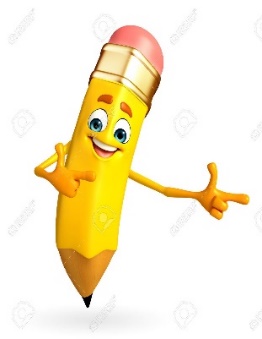 Entonces:Resolver conflictos es: buscar la forma de solucionar un problema o conflicto, mediante el diálogo y buscando la conveniencia de ambas partes.“¿COMO RESOLVER UN CONFLICTO”Observa y lee las siguientes opciones para resolver un problema en el colegio, casa o comunidad…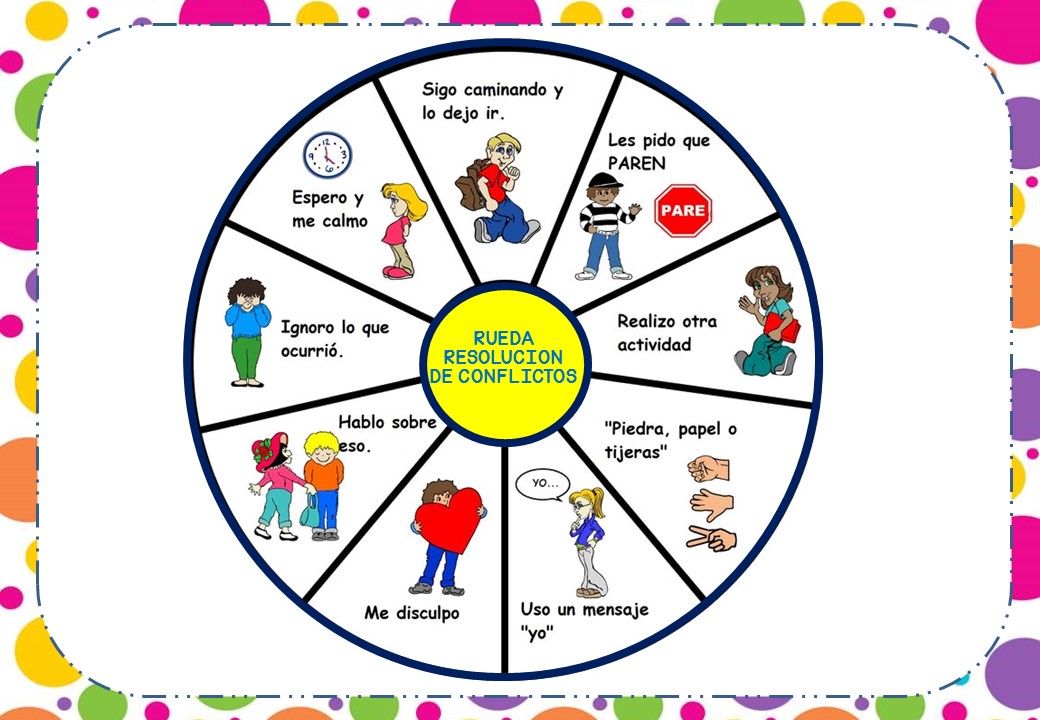 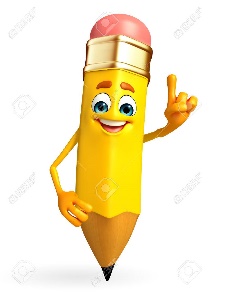 Actividad: Lee los siguientes conflictos que completa el recuadro.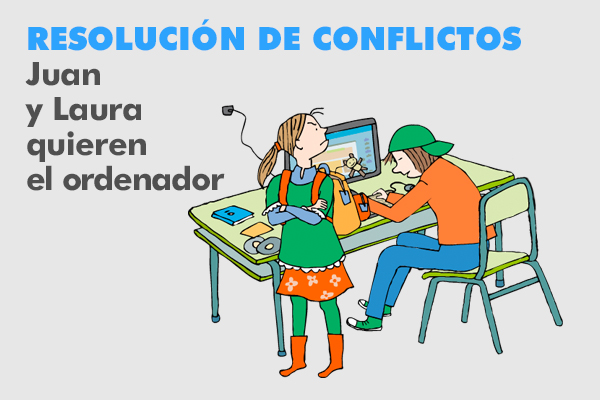 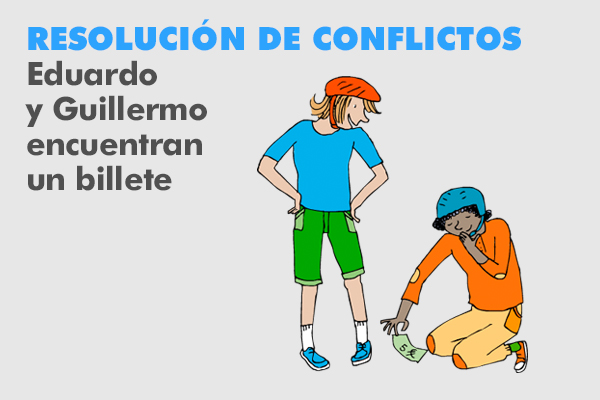 Para reflexionar ¿Para qué te sirve saber resolver problemas o conflictos, entrega dos ejemplos?________________________________________________________________________________________________________________________________________________________________________________________________________________________________________________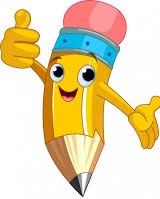 Autoevaluación o Reflexión personal sobre la actividad:1.- ¿Qué fue lo más difícil de esta actividad? ¿Por qué?…………………………………………………………………………………………………………………..Nombre:Curso: 4°A   Fecha: semana N° 4¿QUÉ APRENDEREMOS?¿QUÉ APRENDEREMOS?¿QUÉ APRENDEREMOS?Objetivo (s): (OA 7) Resolver conflictos entre pares en forma guiada y aplicando estrategias diversas de resolución de problemas, tales como escuchar, describir los sentimientos del otro y buscar un acuerdo que satisfaga a ambas partes.Objetivo (s): (OA 7) Resolver conflictos entre pares en forma guiada y aplicando estrategias diversas de resolución de problemas, tales como escuchar, describir los sentimientos del otro y buscar un acuerdo que satisfaga a ambas partes.Objetivo (s): (OA 7) Resolver conflictos entre pares en forma guiada y aplicando estrategias diversas de resolución de problemas, tales como escuchar, describir los sentimientos del otro y buscar un acuerdo que satisfaga a ambas partes.Contenidos: “Resolución de conflictos”Contenidos: “Resolución de conflictos”Contenidos: “Resolución de conflictos”Objetivo de la semana: Resolver conflictos y aplicar estrategias de resolución en su familia y con sus amigos, observando ejemplos mediante guía de aprendizaje.Objetivo de la semana: Resolver conflictos y aplicar estrategias de resolución en su familia y con sus amigos, observando ejemplos mediante guía de aprendizaje.Objetivo de la semana: Resolver conflictos y aplicar estrategias de resolución en su familia y con sus amigos, observando ejemplos mediante guía de aprendizaje.Habilidad: Resolver conflictosHabilidad: Resolver conflictosHabilidad: Resolver conflictosUn conflicto puede entenderse como una situación o circunstancia que implica un problema o una dificultad.Puede ser individual (con uno mismo) o social (intervienen más personas)¿Qué sucede?¿Por qué pasa esto?¿Qué pueden hacer para resolverlo?¿Cuál de la rueda de soluciones es mejor?¿La solución que elegiste funcionó? ¿Qué sucede?¿Por qué pasa esto?¿Qué pueden hacer para resolverlo?¿Cuál de la rueda de soluciones es mejor?¿La solución que elegiste funcionó? 